Подготовила Мамаева Т.В.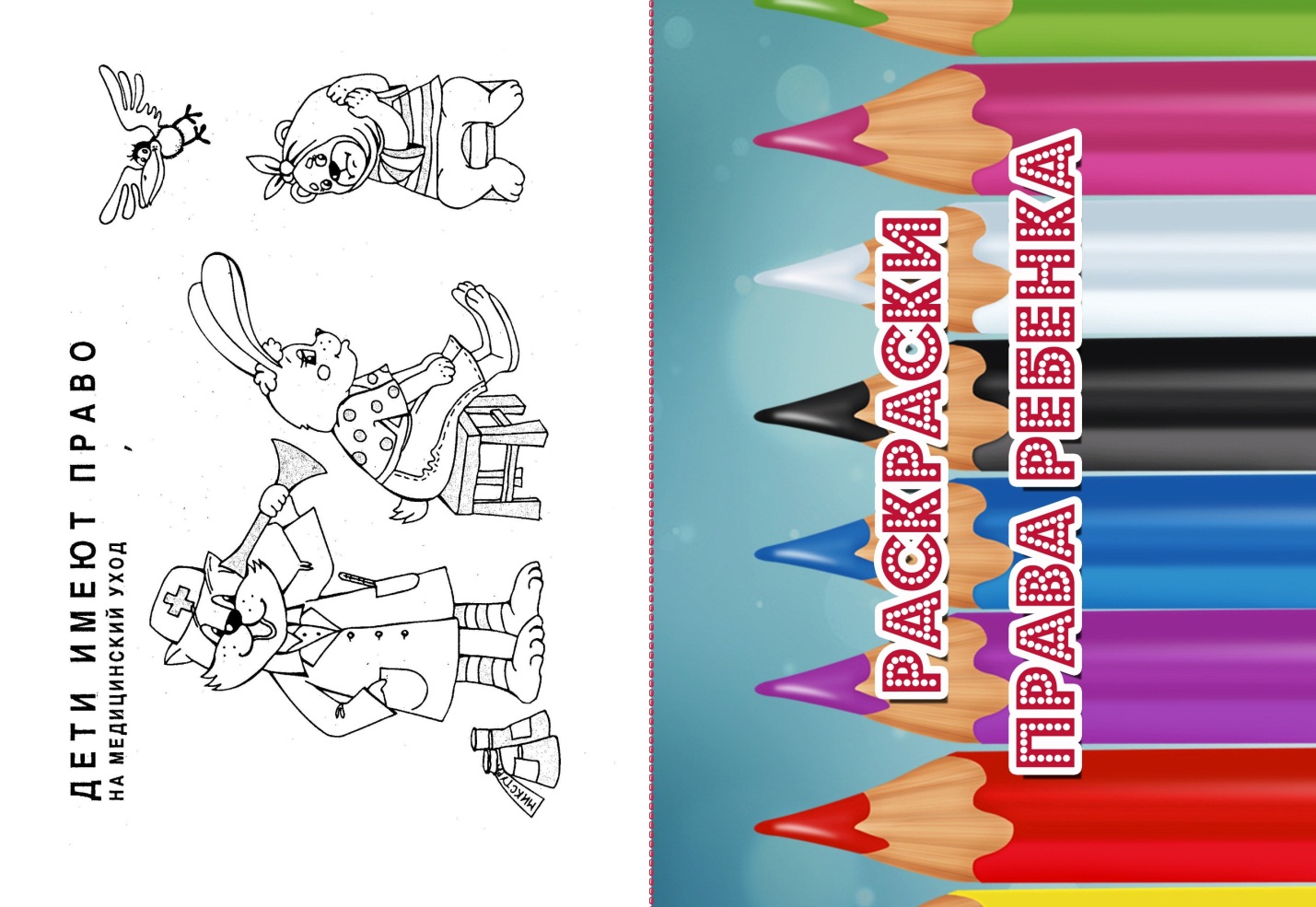 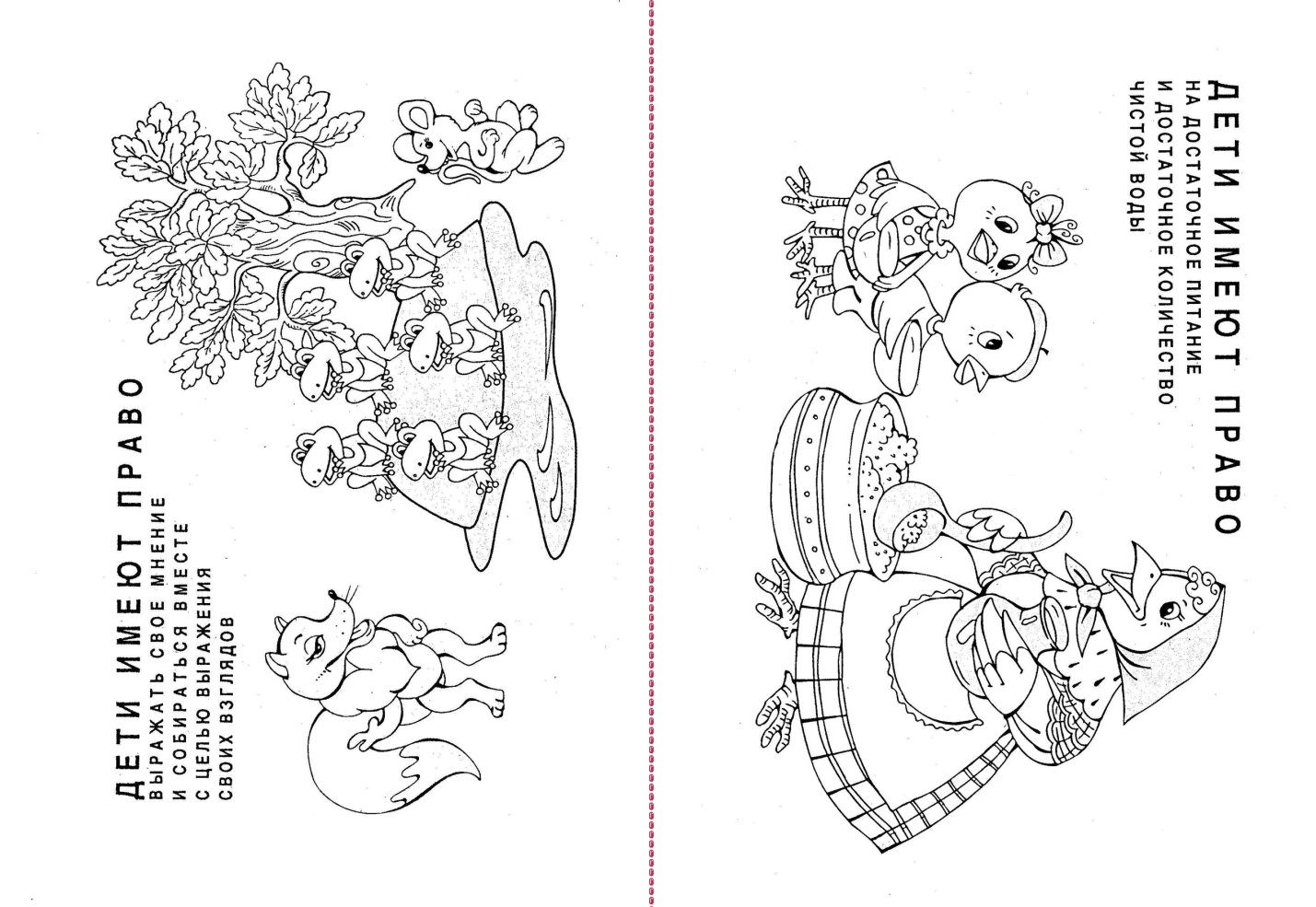 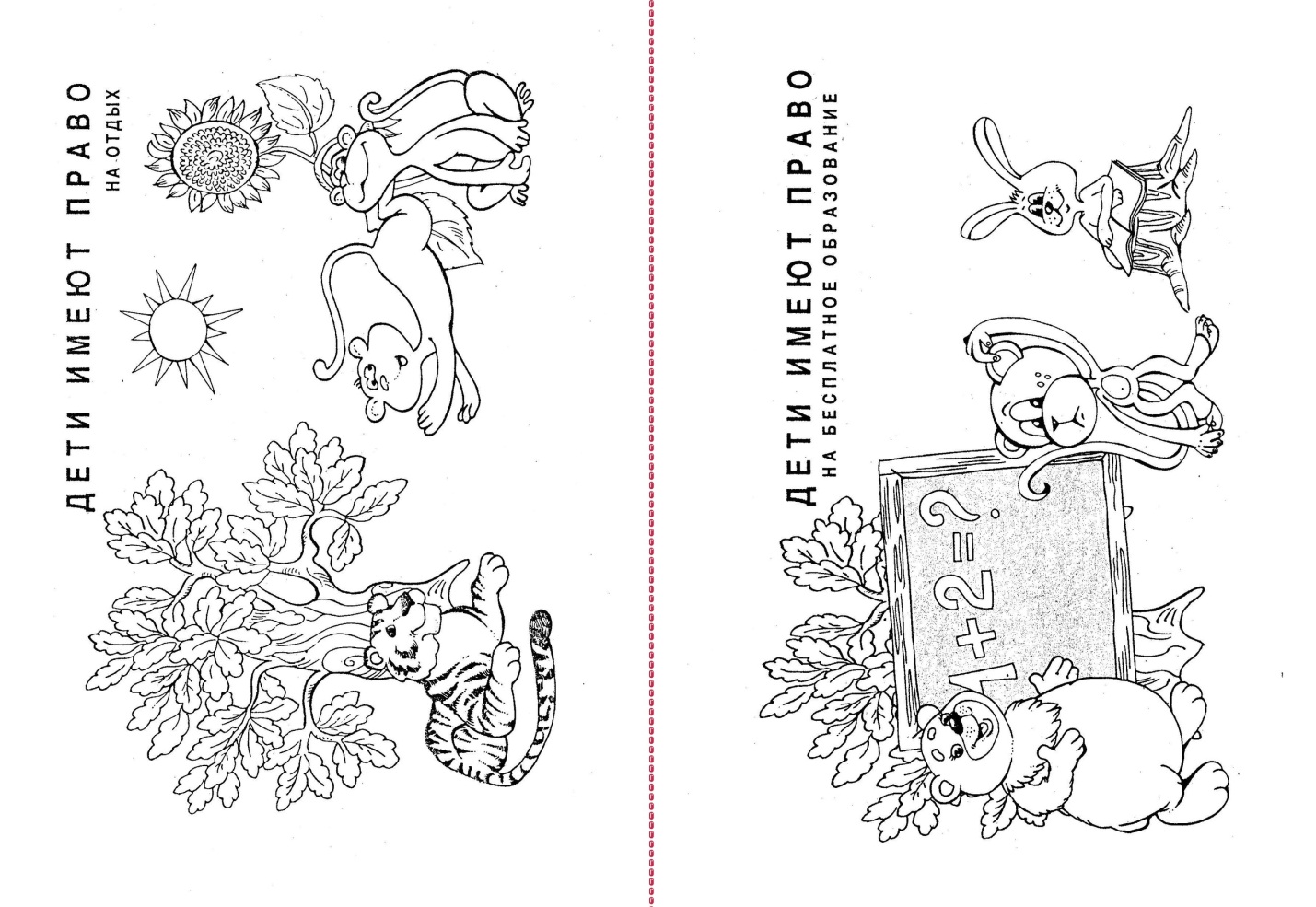 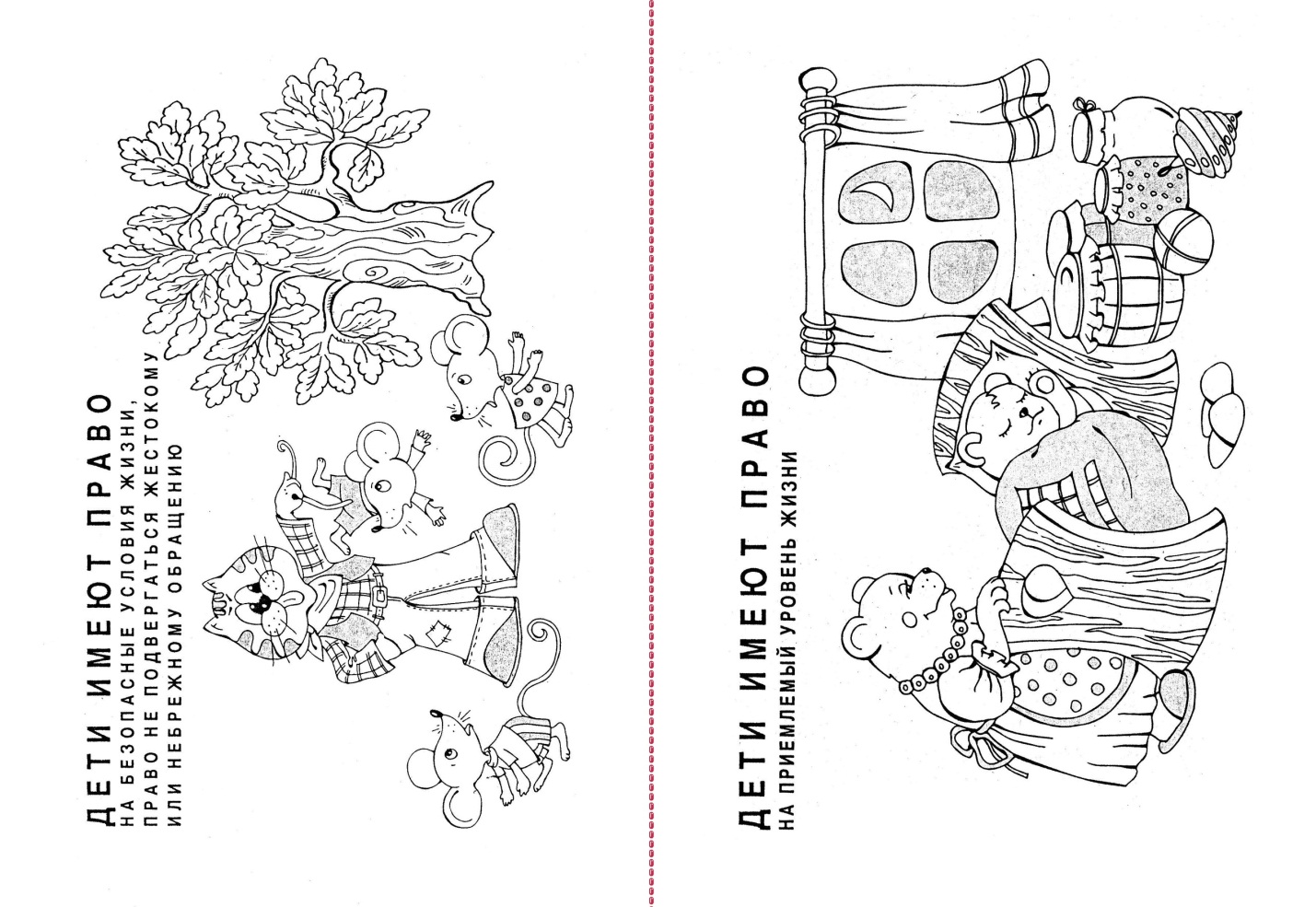 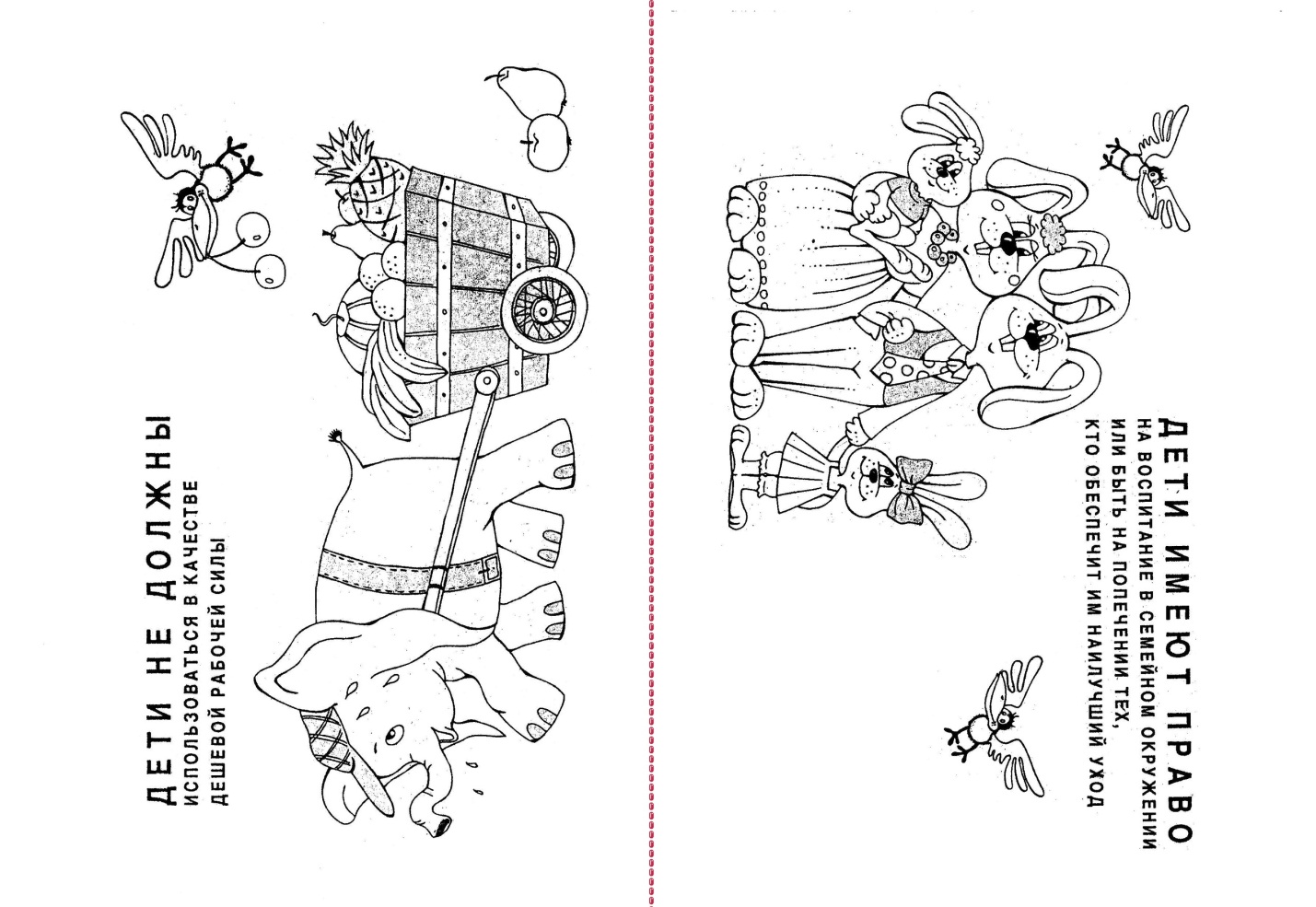 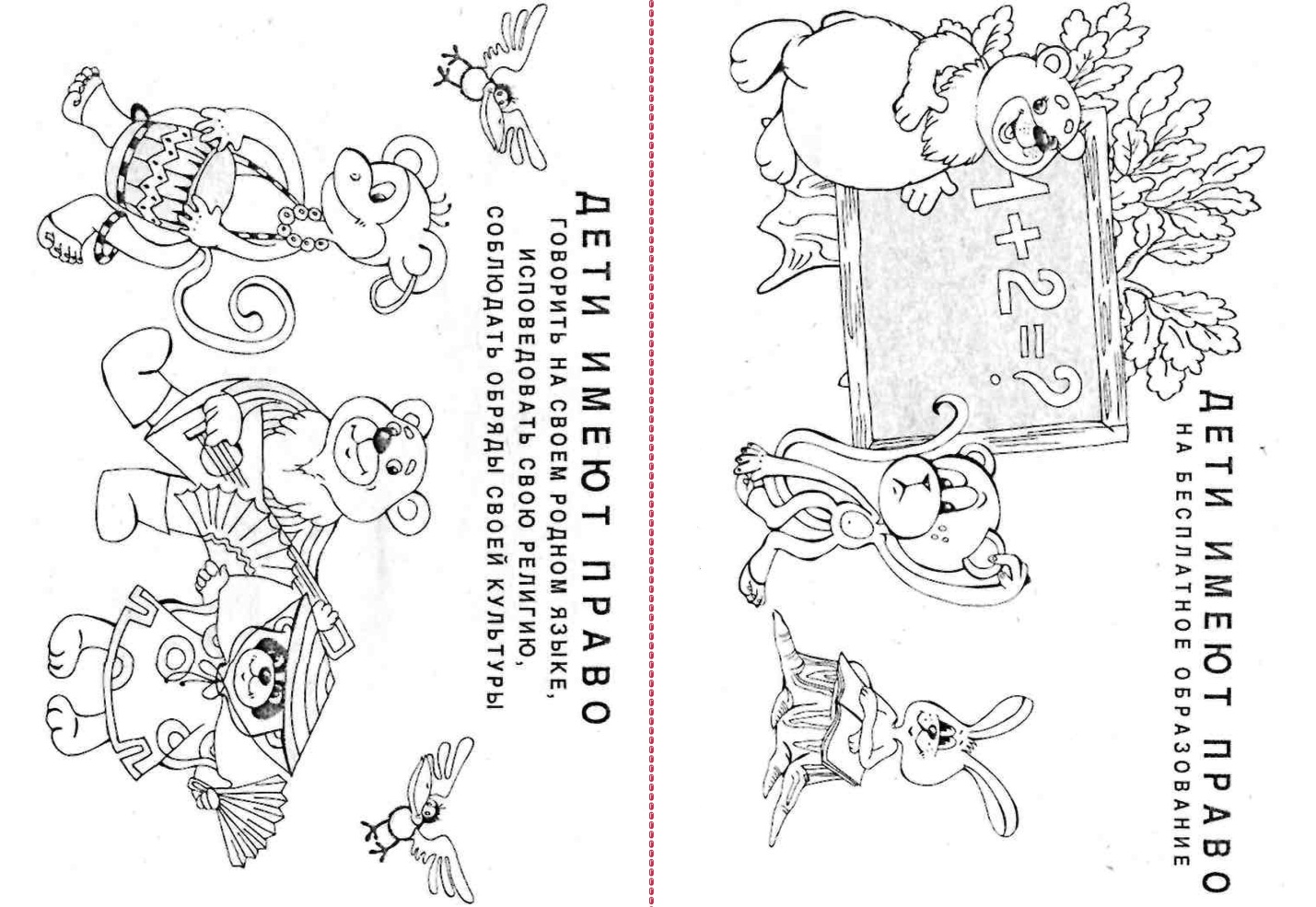 